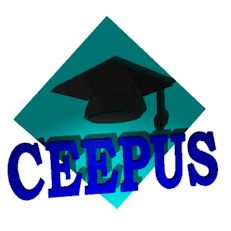 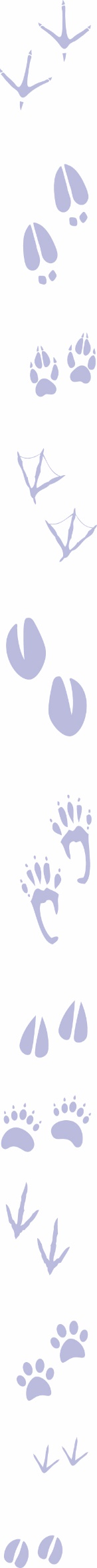  VetNEST Summer School 2019
"Animal Welfare, Veterinary Ethics and Law Communication Skills"
21 - 27 July 2019, University of Veterinary Medicine, Vienna, AustriaZA STUDENTE 5. i 6. GODINE VETERINARSKOG FAKULTETA SVEUČILIŠTA U ZAGREBU DOSTUPNE SU 2 CEEPUS STIPENDIJEZainteresirani studenti dostavljaju: svoju prijavu, kratak CV, motivacijsko pismo i prijepis ocjena u Ured za međunarodnu suradnju Veterinarskog fakulteta - gđi. Renati Purgar ili na e-mail: rpurgar@vef.hr Za detaljne informacije molim kontaktirati doc. dr. sc. Marka Pećina (mpecin@vef.hr) – CEEPUS koordinator	Rok za prijavu je 5. veljače (utorak) 2019. godine do 12.00 sati